Документ предоставлен КонсультантПлюс
КОМИТЕТ ГОСУДАРСТВЕННОЙ ОХРАНЫ ОБЪЕКТОВКУЛЬТУРНОГО НАСЛЕДИЯ ВОЛГОГРАДСКОЙ ОБЛАСТИПРИКАЗот 18 августа 2021 г. N 497ОБ УТВЕРЖДЕНИИ ПРЕДМЕТА ОХРАНЫ ОБЪЕКТА КУЛЬТУРНОГО НАСЛЕДИЯРЕГИОНАЛЬНОГО ЗНАЧЕНИЯ "АДМИНИСТРАТИВНОЕ ЗДАНИЕ (ПТУ N 28)",РАСПОЛОЖЕННОГО ПО АДРЕСУ: ВОЛГОГРАДСКАЯ ОБЛАСТЬ,Г. ВОЛГОГРАД, УЛ. БАРРИКАДНАЯ, 2В соответствии с Федеральным законом от 25 июня 2002 г. N 73-ФЗ "Об объектах культурного наследия (памятниках истории и культуры) народов Российской Федерации", Порядком определения предмета охраны объекта культурного наследия, включенного в единый государственный реестр объектов культурного наследия (памятников истории и культуры) народов Российской Федерации в соответствии со статьей 64 Федерального закона от 25 июня 2002 г. N 73-ФЗ "Об объектах культурного наследия (памятниках истории и культуры) народов Российской Федерации", утвержденным приказом Министерства культуры Российской Федерации от 13 января 2016 г. N 28, Положением о комитете государственной охраны объектов культурного наследия Волгоградской области, утвержденным постановлением Администрации Волгоградской области от 19 декабря 2016 г. N 697-п, приказываю:1. Утвердить прилагаемый предмет охраны объекта культурного наследия регионального значения "Административное здание (ПТУ N 28)", расположенного по адресу: Волгоградская область, г. Волгоград, ул. Баррикадная, 2.2. Настоящий приказ вступает в силу со дня его подписания и подлежит официальному опубликованию.Председатель комитетаА.Ю.БАЖЕНОВУтвержденприказомкомитета государственной охраныобъектов культурного наследияВолгоградской областиот 18.08.2021 N 497ПРЕДМЕТ ОХРАНЫ ОБЪЕКТА КУЛЬТУРНОГО НАСЛЕДИЯ РЕГИОНАЛЬНОГОЗНАЧЕНИЯ "АДМИНИСТРАТИВНОЕ ЗДАНИЕ (ПТУ N 28)",РАСПОЛОЖЕННОГО ПО АДРЕСУ: ВОЛГОГРАДСКАЯ ОБЛАСТЬ,Г. ВОЛГОГРАД, УЛ. БАРРИКАДНАЯ, 2Предметом охраны объекта культурного наследия регионального значения "Административное здание (ПТУ N 28)", расположенного по адресу: Волгоградская область, г. Волгоград, ул. Баррикадная, 2, являются:N п/пЭлементы предмета охраныОписание элемента предмета охраныИллюстрации1.Местоположение и градостроительные характеристикиздание расположено по ул. Баррикадная в Ворошиловском районе г. Волгограда в границах квартала, ограниченного ул. Баррикадная, им. Циолковского, им. Огарева, Пугачевская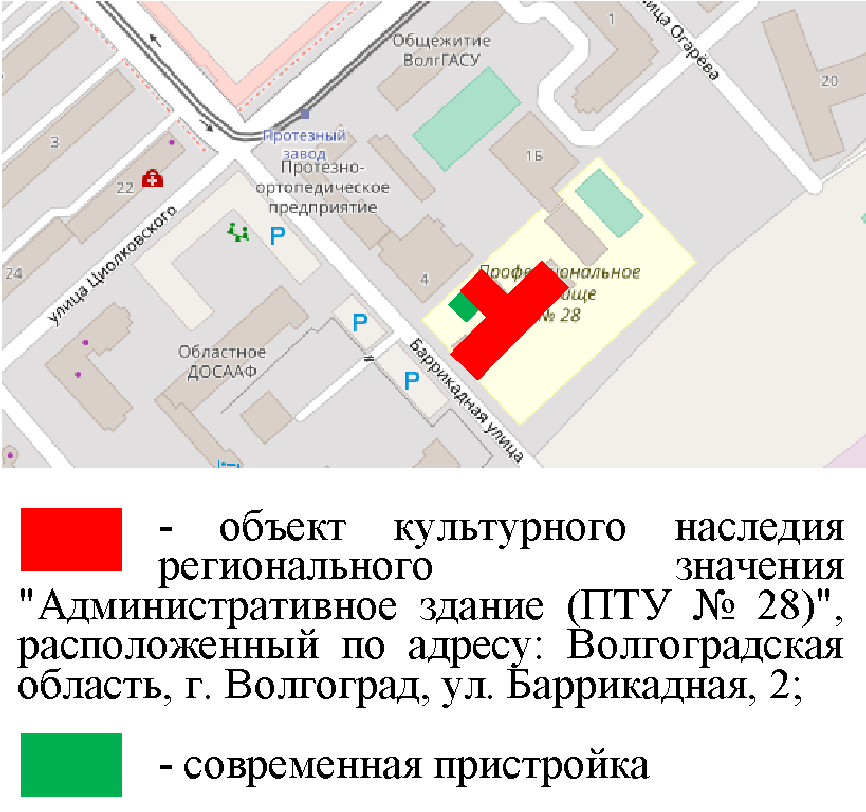 2.Объемно-пространственная композиция зданияотдельно стоящее Т-образное в плане 2-этажное здание с подвалом, состоящее из основного и дворового объемов;прямоугольный в плане основной объем здания с центральным и боковыми ризалитами на главном фасаде, с боковыми ризалитами на дворовом фасаде;прямоугольный в плане дворовой объем здания3.Крышаформа крыши - скатная, фальцевая;материал крыши - металл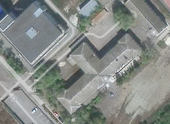 4.Композиционное решение и архитектурно-художественное оформление основного объема зданияглавный фасад основного объема здания:- рустованный цоколь;- прямоугольные оконные проемы;- подоконные полочки, веерные перемычки с замковым камнем оконных проемов 1-го этажа здания;- подоконные полочки на прямых консолях оконных проемов 2-го этажа здания;- полуциркульный оконный проем с рустованным наличником и замковым камнем на фронтоне центрального ризалита;- прямоугольные ширинки под оконными проемами2-го этажа здания на центральном и боковых ризалитах;- прямоугольный дверной проем, прямоугольный портал входа в здание;- П-образная 6-ступенчатая наружная лестница входа в здание;- лопатки с каннелюрами и прямоугольными капителями на центральном и боковых ризалитах здания;- треугольный фронтон с простым фризом, венчающим карнизом с дентикулами центрального ризалита;- высокий простой фриз, венчающий карниз с дентикулами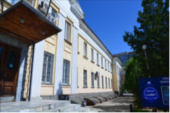 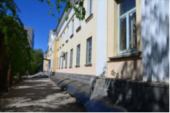 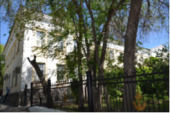 боковой фасад основного объема здания по ул. Баррикадная:- рустованный цоколь с бровкой в виде валика;- прямоугольные оконные проемы;- подоконные полочки, веерные перемычки с замковым камнем оконных проемов 1-го этажа здания;- подоконные полочки на прямых консолях оконных проемов 2-го этажа здания;- высокий простой фриз, венчающий карниз с дентикуламибоковой фасад основного объема здания:- рустованный цоколь с бровкой в виде валика;- прямоугольные оконные проемы;- подоконные полочки оконных проемов 1-го этажа здания;- подоконные полочки на прямых консолях оконных проемов 2-го этажа здания;- высокий простой фриз, венчающий карниз с дентикуламидворовые фасады основного объема здания:- рустованный цоколь с бровкой в виде валика;- прямоугольные оконные и дверные проемы;- подоконные полочки оконных проемов 1-го этажа здания;- подоконные полочки на прямых консолях оконных проемов 2-го этажа здания;- высокий простой фриз, венчающий карниз с дентикулами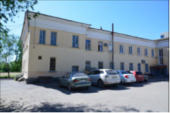 5.Композиционное решение и архитектурно-художественное оформление дворового объема зданиярустованный цоколь с бровкой в виде валика;прямоугольные оконные и дверные проемы;подоконные полочки оконных проемов 1-го этажа здания;подоконные полочки на прямых консолях оконных проемов 2-го этажа здания;высокий простой фриз, венчающий карниз с дентикулами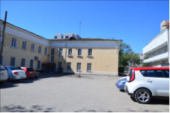 6.Материалы и характер обработки фасадовкирпичная кладка стен с последующей штукатуркой и окраской;окраска декоративных элементов здания в белый цвет7.Конструктивные элементы зданиянесущие конструкции (фундаменты, стены, перекрытия)